The Very Hungry Caterpillar Matching GamePrint and cut the pieces.  Start with 4 or 5 matches. Lay cards face down in 2 rowsTake turns turning over 2 cards.  Have your child say the name of each card.  If the two cards match, remove the cards. If they do not match, turn them over and pick 2 new cards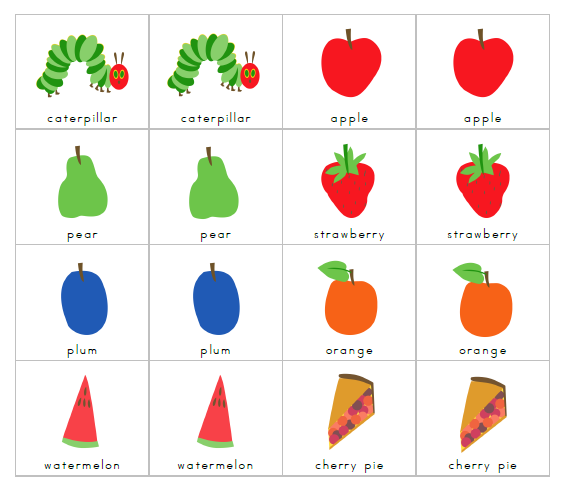 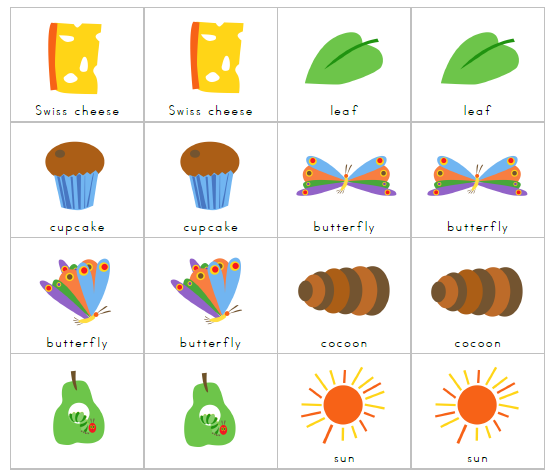 